هو الله - هذا مغتسل بارد و شراب الفیض الإلهی و التجلّی…حضرت عبدالبهاءاصلی فارسی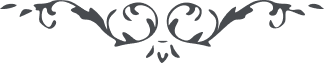 ۵۴
هو الله هذا مغتسل بارد و شراب الفیض الإلهی و التجلّی الرحمانی و الروح الربّانی فی العالم الوجدانی عبارة عن غیث الهاطل و الصيّب النازل و الصوب المنهمر و السیل المنحدر من سحاب الجود و غمائم الفضل المحمود المنبعثة من البحور المرتفعة فی سماء الرفد المرفود فاذا نزلت الامطار و فاضت الغمائم بالفیض المدرار علی المعاهد و الربّی  و الدیار فتنفجر ینابیع الانهار و تنبع الاعین الصافیة العذبة السائغة من تسنیم و تفور أیضا أعین من الملح الاجاج و من ماء حمیم و تختلف هذه المیاه النابعة و الینابیع الدافقة من حیث الطعم و اللون و الذوق فهذه الاختلافات انما تصدر من المنابع و الاعین و الینابیع و الموارد و الماء الفائض عذب طهور و الکأس مزاجها کافور و الأعین الرحمانیة تسنیم و سلسبیل و الینابیع الاجاجيّة ماء حمیم اذا المغتسل البارد و الشراب هو تجلّيات رحمانيّة و فيوضات ربّانيّة و انبعاثات وجدانيّة من الحقائق الانسانيّة الّتی  من استفاض منها برء من کلّ مرض شدید و استراح من کلّ غرض عظیم و الحمد للّه ربّ العالمین (ع ع) 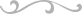 